Тема Сложение и вычитание в пределах 100 без перехода через разряд.          Олимпийский лабиринт.Цель обучения: совершенствование вычислительных умений в сложении и вычитании чисел в пределах 100 без перехода через разряд;Цель воспитания: воспитание патриотизма;воспитание толерантности;Цель развития: развитие речи: обогащение словарного запаса;развитие мышления: умения анализировать, сравнивать и объяснять понятия;развитие познавательного интереса учащихся к предметуЦелевые установки на достижение результатов:Личностных: уметь проводить самооценку на основе критерия успешности учебной деятельности.Предметных: знать структуру текстовой задачи ;  уметь правильно оформлять решение задачи; уметь складывать и вычитать в пределах 100 без перехода через разряд.Метапредметных: уметь определять и формулировать цель на уроке с помощью учителя;  планировать своё действие в соответствии с поставленной задачей; вносить необходимые коррективы в действие после его завершения на основе его оценки и учёта характера сделанных ошибок; высказывать своё предположение (Регулятивные УУД). Уметь оформлять свои мысли в устной форме; слушать и понимать речь других;  (Коммуникативные УУД). Уметь ориентироваться в своей системе знаний: отличать новое от уже известного с помощью учителя; добывать новые знания: находить ответы на вопросы, используя  свой жизненный опыт и информацию, полученную на уроке (Познавательные УУД).Тип урока: урок закрепления знанийФорма проведения: игра – соревнованиеОборудование:  интерактивная доска, мультимедийная презентация к уроку; ноутбуки; массажные коврики.Ход урокаОрг. момент.Со звонком дети встают.Учитель: Садитесь, ребята! Давайте вспомним, о чем мы говорили на предыдущем уроке?Дети: О сложении и вычитании в пределах 100Слайд №1  Название темы урокаПостановка цели урока.Слайд №2 Цель урокаУчитель: Цель сегодняшнего нашего занятия  -  проверить, хорошо ли мы научились складывать и вычитать в пределах 100.- Сегодня вы не просто ученики, а участники двух спортивных команд: «Олимпийцы» и «Чемпионы». Слайд №3 Олимпиада в Сочи - Перед вами олимпийский лабиринт (лабиринт на доске)- Нам предстоит пройти к олимпийскому факелу и зажечь его. Факел зажжет та команда, которая наберет наибольшее количество очков.На доске: 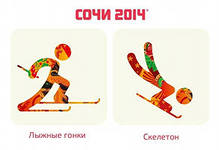 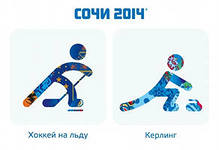 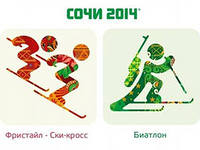 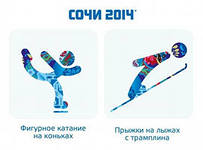 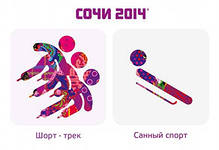 Работа по теме урока.Учитель: Итак, первое задание команде «Олимпийцы». Объясните решение примера и назовите вид спорта.Ученик выходит к доске и решает пример с объяснением.Ученик: нужно найти сумму чисел 25 и 43.Единицы складываем с единицами, а десятки с десятками. К 5 единицам прибавляем 3 единицы, получается 8 единиц. 2 десятка плюс 4 десятка – получается 6 десятков. Ответ – 68.Учитель: Следующее задание команде «Чемпионы»Учитель:  Мы назвали 2 вида спорта, которые вам хорошо знакомы. А кто угадает  следующий вид спорта?- Познакомимся с этим видом спорта поближе.Слайд №4 Видеоролик. Вид спорта – скелетон.Учитель:   Следующее испытание – соревнование по скелетону. - Что необходимо спортсмену для спуска?Дети: сани.Слайд №4. Изображение саней с числами.  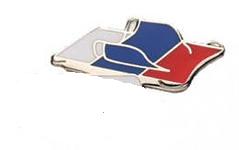 Учитель:   Выбираем сани. Найдите в каждой строке лишнее число и объясните свой выбор. Команда «Чемпионы», кто пойдет отвечать?Использование  интерактивной доски.Ученик: лишнее число 33, т.к. все остальные числа – круглые десяткиЗа выполненное задание ученик получает сани (ледянки – 3 штуки)  для участников своей команды.Учитель:  Теперь очередь команды «Олимпийцы».Ученик: лишнее число16, т.к. все остальные числа – двузначные. Учитель:  А теперь вновь « Чемпионы».Ученик: лишнее число24.Учитель:  И последние сани выбирает команда «Олимпийцы».Ученик: лишнее число 49.Учитель:  Каждый возьмите себе в руки по саням и обратите внимание на свой номер. Сейчас по моему сигналу команды должны построиться в шеренгу лицом к гостям. «Олимпийцы» - в порядке возрастания чисел, а «Чемпионы» - в порядке убывания чисел.- На старт! Внимание! Марш!Дети выстраиваются в 2 шеренги.Учитель: Молодцы!  Вы, верно выполнили задание.- А сейчас на свои места возвращаются те, у кого четные номера саней.- А теперь – остальные.- Я проверила вашу готовность к более ответственным соревнованиям. - Я называю  числовое выражение, которое надо решить.  От каждой команды  к доске выбегает тот ученик, у которого на санях написан правильный  ответ.  Выбегать и возвращаться нужно  по специальной дорожке. Команда, игрок, которой первым выполнит задание, получит балл.Задания: 1. Сумма чисел 43 и 6     (49)2. Разность чисел 78 и 8  (70)3. 41увеличить на 3        (44)4.  28 уменьшить на 4      (24)5.Первое слагаемое 31, второе слагаемое 2. Чему равна сумма (33)6.Уменьшаемое 46, вычитаемое 30.Чему равна разность (16)Учитель: Молодцы! Отлично справились с заданием, двигаемся по лабиринту дальше. Решаем примеры с объяснением и называем вид спорта.- Команда «Олимпийцы», кто пойдет отвечать?Дети выходят по - очереди  по одному от каждой команды и решают примеры:- Перед нами рисунок. Какой вид спорта изображен на нем? Не знаете? Тогда знакомимся.Слайд №  6    Видеоролик. Вид спорта – шорт – трек.Учитель: Давайте сейчас мы решим задачи, связанные с этим видом спорта.Слайд №  7    Задачи.( Два человека решают задачи на ноутбуке)Длина ледяной площадки для соревнования по шорт – треку 60 м, а ширина на 30 м меньше. Чему равна ширина площадки?Владимир Григорьев  и Семен Елистратов -  серебряные призеры чемпионата мира по шорт – треку в эстафете. Владимиру 30 лет, а Семену – 22 года. На сколько лет Семен младше Владимира?- Итак, кто идет решать задачи?Учитель: а мы в это время проводим блиц – турнир. Приготовьте пульты.Использование  мобильного класса (INTERWRITE RESPJNSE)1.Управление строительством олимпийских объектов в Сочи ведется 20 министерствами и 19 ведомствами. Сколько всего организаций ответственны за строительство олимпийских объектов? (20 + 19 = 39) 2.Высота Большого ледового дворца 49 метров, а высота стадиона «Фишт» - 69 метров. На сколько метров стадион выше ледового дворца?(69 – 49 =20)3.В 2010 году на зимних Олимпийских играх разыгрывалось 86 комплектов медалей, а в 2014 году в Сочи собираются разыграть на 12 комплектов медалей  больше. Сколько комплектов медалей будут разыгрываться в Сочи? (86 + 12 =98)Проверка задачУчитель: а теперь посмотрим, как справились с заданием ваши товарищи.- Каким действием решал задачу? Почему?- Задание выполнено на  «отлично», можно двигаться по лабиринту дальше. Дети продолжают объяснение примеров.- И вновь перед нами незнакомый вид спорта. Слайд №  8. Зашифрованное слово.  Его название зашифровано. Нужно на ноутбуках выполнить задания, чтобы его отгадать.Использование  мобильного класса (INTERWRITE RESPJNSE)Решите уравнение и покажите ответ   х + 22 = 68Какая из шести фигур подходит для свободного места в квадрате?                                      3                   4                                    1                    2                  3                4                5                  6Найдите закономерность и покажите следующее число.15  14  12   9   (5)     ?Из  какого числа нужно вычесть  15, чтобы получить 33? ( 48)Найди неизвестное число35          12           4724          31           55             54           ?       (96)Длина прямоугольника равна 8см, ширина 4см. Вычислите его периметр. (8 + 4 +8 +4 =24)- Последнюю букву открою я.- Прочитайте название вида спорта Дети: кёрлингУчитель: Сейчас мы узнаем основные принципы этой игры.Слайд № 9  Видеоролик о керлинге.РефлексияУчитель: Ребята. Мы успешно прошли олимпийский лабиринт.- Давайте вспомним, какова была цель нашего занятия.- Достигли  мы ее?- Вы хорошие ученики и отличные спортсмены. Оцените свою работу, выбрав ту букву, которая отражает, по вашему мнению, достигнутое умение.Слайд № 10 . Рефлексия.Использование  мобильного класса (INTERWRITE RESPJNSE)А. Научился складывать и вычитать в пределах 100, могу научить другого.Б. Научился складывать и вычитать в пределах 100.В. Научился складывать и вычитать в пределах 100, но иногда нужна помощь.Слайд № 11 .Учись учиться и побеждать!Учитель : Вариант А выбрали - …человек, вариант Б - …, вариант С - …Подведение итогов.- А сейчас слово предоставляется судье соревнований.Победили_____________Команда победительница получает право зажечь олимпийский факел.Слайд № 12 . Гимн олимпиады.Дети зажигают факел (факел работает от батареек) под гимн.Урок математики во 2 «А» классе.«Сложение и вычитание в пределах 100 без перехода через разряд»Олимпийский лабиринт.Учитель начальных классов: Пунток М.Н.кёрлинг24354696486